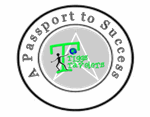 Daily reading expectations: Kindergarten students should read, or be read to for 10 minutes each day/ night.  Please use the apple core bookmark from the school library to track your child’s reading. Daily ReadingParents, our school has decided instead of documenting daily reading on a log, fill out the Apple Core Bookmark instead. Keep this bookmark in a VERY SAFE place. Place your initials on the bookmark for every 15 minutes. Do not forget to write the titles on the back. When the bookmark is complete, be sure to sign it. If you have any questions, please contact your child’s teacher.      Kindergarten Kiddos Newsletter   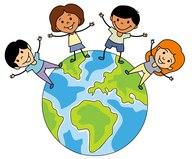                   September 5-9                          Kindergarten Kiddos Newsletter                     September 5-9                          Kindergarten Kiddos Newsletter                     September 5-9                          Kindergarten Kiddos Newsletter                     September 5-9                    Welcome to week 2! Thank you for a fantastic first week of school. Homework will begin this week. We hope you have been discussing the classroom/school routines, rules, and procedures with your child. If your child brings a lunch to school, please remember to pack him/her a napkin and show him/her how to open wrappers and containers. Encourage your child to try before asking for help. Don’t forget to join the PTSO!Upcoming events:Monday, September 5th: No schoolTuesday, September 6th: APEX Fundraiser begins.Friday, September 9th: PTSO Sponsored Pastries with Parents.Thursday, September 15th: APEX Fun RunFriday, September 23rd: PTSO meeting and Fun FridayThank you,Kindergarten TeachersWelcome to week 2! Thank you for a fantastic first week of school. Homework will begin this week. We hope you have been discussing the classroom/school routines, rules, and procedures with your child. If your child brings a lunch to school, please remember to pack him/her a napkin and show him/her how to open wrappers and containers. Encourage your child to try before asking for help. Don’t forget to join the PTSO!Upcoming events:Monday, September 5th: No schoolTuesday, September 6th: APEX Fundraiser begins.Friday, September 9th: PTSO Sponsored Pastries with Parents.Thursday, September 15th: APEX Fun RunFriday, September 23rd: PTSO meeting and Fun FridayThank you,Kindergarten TeachersWelcome to week 2! Thank you for a fantastic first week of school. Homework will begin this week. We hope you have been discussing the classroom/school routines, rules, and procedures with your child. If your child brings a lunch to school, please remember to pack him/her a napkin and show him/her how to open wrappers and containers. Encourage your child to try before asking for help. Don’t forget to join the PTSO!Upcoming events:Monday, September 5th: No schoolTuesday, September 6th: APEX Fundraiser begins.Friday, September 9th: PTSO Sponsored Pastries with Parents.Thursday, September 15th: APEX Fun RunFriday, September 23rd: PTSO meeting and Fun FridayThank you,Kindergarten TeachersSight WordsI amalikeWelcome to week 2! Thank you for a fantastic first week of school. Homework will begin this week. We hope you have been discussing the classroom/school routines, rules, and procedures with your child. If your child brings a lunch to school, please remember to pack him/her a napkin and show him/her how to open wrappers and containers. Encourage your child to try before asking for help. Don’t forget to join the PTSO!Upcoming events:Monday, September 5th: No schoolTuesday, September 6th: APEX Fundraiser begins.Friday, September 9th: PTSO Sponsored Pastries with Parents.Thursday, September 15th: APEX Fun RunFriday, September 23rd: PTSO meeting and Fun FridayThank you,Kindergarten TeachersWelcome to week 2! Thank you for a fantastic first week of school. Homework will begin this week. We hope you have been discussing the classroom/school routines, rules, and procedures with your child. If your child brings a lunch to school, please remember to pack him/her a napkin and show him/her how to open wrappers and containers. Encourage your child to try before asking for help. Don’t forget to join the PTSO!Upcoming events:Monday, September 5th: No schoolTuesday, September 6th: APEX Fundraiser begins.Friday, September 9th: PTSO Sponsored Pastries with Parents.Thursday, September 15th: APEX Fun RunFriday, September 23rd: PTSO meeting and Fun FridayThank you,Kindergarten TeachersWelcome to week 2! Thank you for a fantastic first week of school. Homework will begin this week. We hope you have been discussing the classroom/school routines, rules, and procedures with your child. If your child brings a lunch to school, please remember to pack him/her a napkin and show him/her how to open wrappers and containers. Encourage your child to try before asking for help. Don’t forget to join the PTSO!Upcoming events:Monday, September 5th: No schoolTuesday, September 6th: APEX Fundraiser begins.Friday, September 9th: PTSO Sponsored Pastries with Parents.Thursday, September 15th: APEX Fun RunFriday, September 23rd: PTSO meeting and Fun FridayThank you,Kindergarten TeachersThis week’s habitBe ProactiveYou’re in charge!I am a responsible person. I take initiative. I choose my actions, attitudes, and moods. I do not blame others for my wrong actions. I do the right thing without being asked, even when no one is looking.Reading StandardsWriting StandardsMath StandardsMath Standards We will demonstrate understanding of spoken words, syllables, and sounds (phonemes). We will also be able to demonstrate understanding of the organization and basic features of print. We will use a combination of drawing, dictating, and writing to compose how pictures and words tell a story. We will classify objects into given categories; count the numbers of objects in each category and sort the categories by count. We will classify objects into given categories; count the numbers of objects in each category and sort the categories by count. Name:Kindergarten homework for the week of September 5-9Reading/WritingMathMon.No School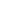 Tues.Tell a grown up 3 rules for your classroom.Draw a picture of what each rule looks like.Be sure to do this in your homework journal. Do not skip pages. Please use the front AND back of each page.Write your first name five times as neatly as you can. Each time you write your name, count the letters. Challenge: write your first AND last name five times. Count all the letters in your first and last name.You can use the blank writing paper attached, or you can use your homework journal.Wed.Sight word handwriting practiceComplete the handwriting page that is attached. Please only use pencil. Parents, show your child how to form letters from top to bottom.Count all the forks in your kitchen.Count all the spoons in your kitchenWrite down how many forks you have.Write how many spoons you have.Please do this in your homework journal.Challenge: How many forks AND spoon do you have in all?Thurs.Practice saying the pledge of Allegiance. Parents, please teach your child left and right.
Complete the math Lesson 1 and 2 Homework pages attached.